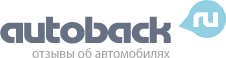 Начальнику МРЭО ГИБДД по Владимирской областиподполковнику Иванову И.И.от Петрова Сергея Викторовича, проживающего по адресу: г. Владимир, ул. Владимирская д.1, кв.1паспорт № 12345 №21232, выдан ОВД по г. Владимир 01.01.2001 г. ЗаявлениеВ связи со вступлением в законную силу постановления по делу об административном правонарушении мирового судьи 1-го участка Владимирского района г. Владимир П.П. о лишении меня водительского удостоверения на срок 6 месяцев (дело №221-2312/19, от 31.12.2015 года), прошу принять водительское удостоверение 33АА 1234567.К заявлению прилагаю следующие документы: - водительское удостоверение (33АА 1234567)						Отметка о вручении:Дата 25.01.2016				Дата: __________________________________________Подпись ________/Петров С.В./		Подпись: ________________/_____________________/						М.П.Точно такой же бланк можно скачать по ссылкам: http://autoback.ru/documents/zayavleniye_v_gibdd_o_sdache_prav_posle_lisheniya.pdfhttp://bit.ly/1Qx3zr8